Publicado en BARCELONA el 25/09/2017 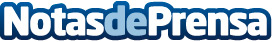 ¿Cómo era la política hace 3.000 años? El próximo martes 26 de septiembre empieza el segundo semestre de cursos en el Museu Egipci de Barcelona con un curso dedicado a la monarquía egipcia y su propagandaDatos de contacto:aPortada | Roger Rodríguez639 129 354Nota de prensa publicada en: https://www.notasdeprensa.es/como-era-la-politica-hace-3-000-anos_1 Categorias: Artes Visuales Historia Cataluña Cursos http://www.notasdeprensa.es